Aanmelden lid Juniorclub AmathystaIk ben de ouder/verzorger en meld het onderstaande kind aan als lid van de Juniorclub:Mijn gegevens zijn:Gegevens kind nieuw lid Juniorclub:Privacy: Amathysta behandelt en verwerkt uw gegevens overeenkomstig de ‘Algemene Verordening Gegevensbescherming’ en de privacy verklaring zoals gepubliceerd op de website van Amathysta.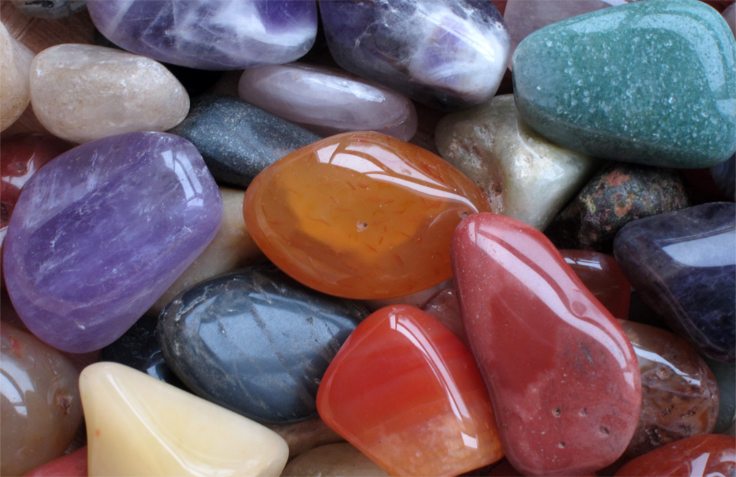 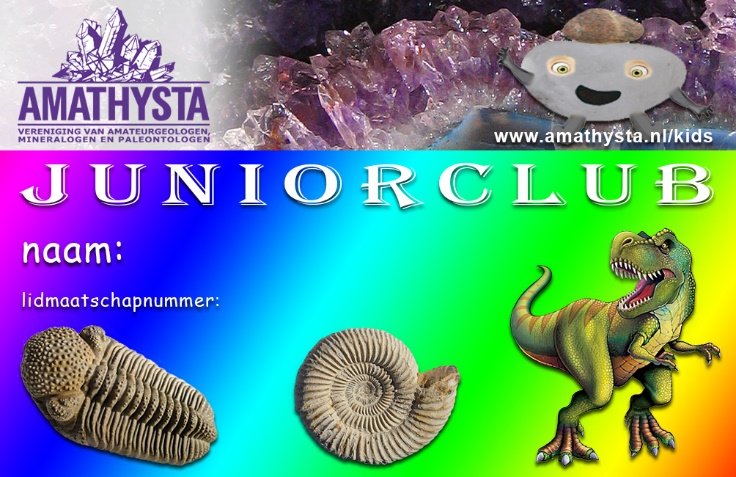 Naam: Adres:Woonplaats:E-mail:Voor- en achternaam: Adres:Woonplaats:Leeftijd